Nom : _____________________________________Groupe : _____Création d’un dessin avec DesmosProgramme local – 50 % Dans ce projet, vous devrez créer individuellement un dessin à l’aide du logiciel Desmos (desmos.com) dans lequel vous devrez vous créer un compte gratuit (avec le compte cra.education) afin de pouvoir enregistrer votre création. Vous devrez vous assurer que votre œuvre d’art respecte certaines contraintes et remplir le tableau de compilation de ces contraintes. Vous avez des éléments de base à insérer dans votre création. Laissez aller votre imagination. N’attendez pas à la dernière minute pour faire le travail puisque vous devriez mettre entre 5 et 10 heures pour arriver à un résultat final intéressant.Les contraintes sont identifiées dans la grille de correction au verso de cette page.Voici un rappel des différentes fonctions pouvant être utilisées dans votre dessin :RèglesConseils Desmos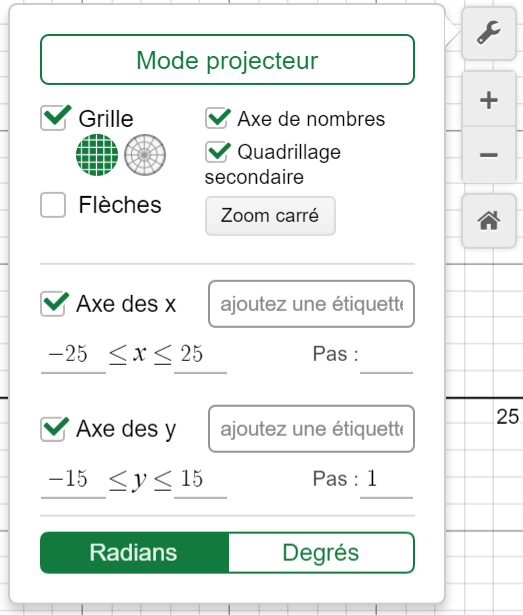 Pour commencer, ajustez la graduation du graphique. Pour ce faire, cliquez sur la clé à molette en haut à droite. Utilisez les valeurs inscrites ci-contre pour la graduation des axes. Si vous utilisez la fonction sinusoïdale, vous devez sélectionner le mode « radians ».Pour insérer une image, cliquez sur le « + » à gauche.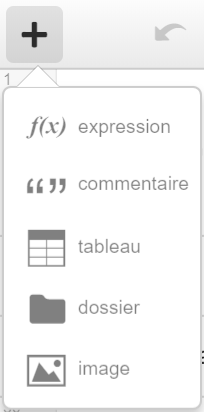 Il faut utiliser le point (.) pour séparer la partie entière de la partie décimale d’un nombre puisque Desmos est une plateforme américaine.Pour restreindre une fonction, vous devez écrire la restriction entre accolades, comme ci-dessous :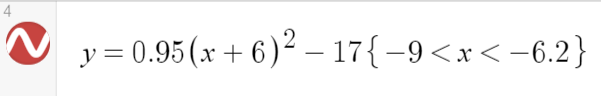 Cette restriction signifie que la fonction sera tracée sur le domaine [-9; -6,2].	Vous pouvez créer des « dossiers » pour regrouper les fonctions d’une même partie de votre dessin.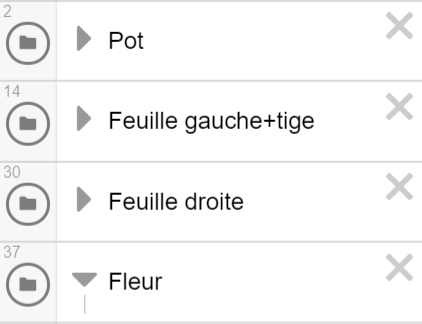 Une fois le dossier ouvert, il suffit d’utiliser « enter » pour créer de nouvelles lignes dans le dossier. Ainsi, vos fonctions seront regroupées logiquement.Pour changer les couleurs, il faut cliquer sur la roue dans le menu de gauche.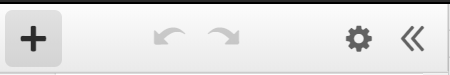 Nom : Nombre de fonctions utiliséesFonction de baseFonction transforméeModèleGraphiqueLinéaire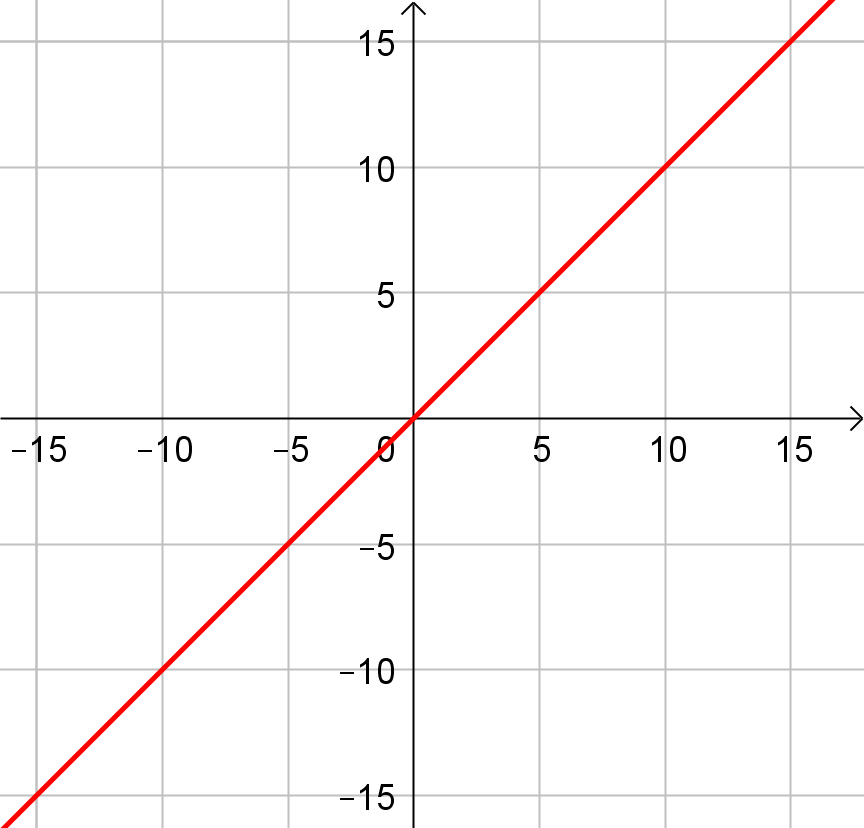 Variation inverse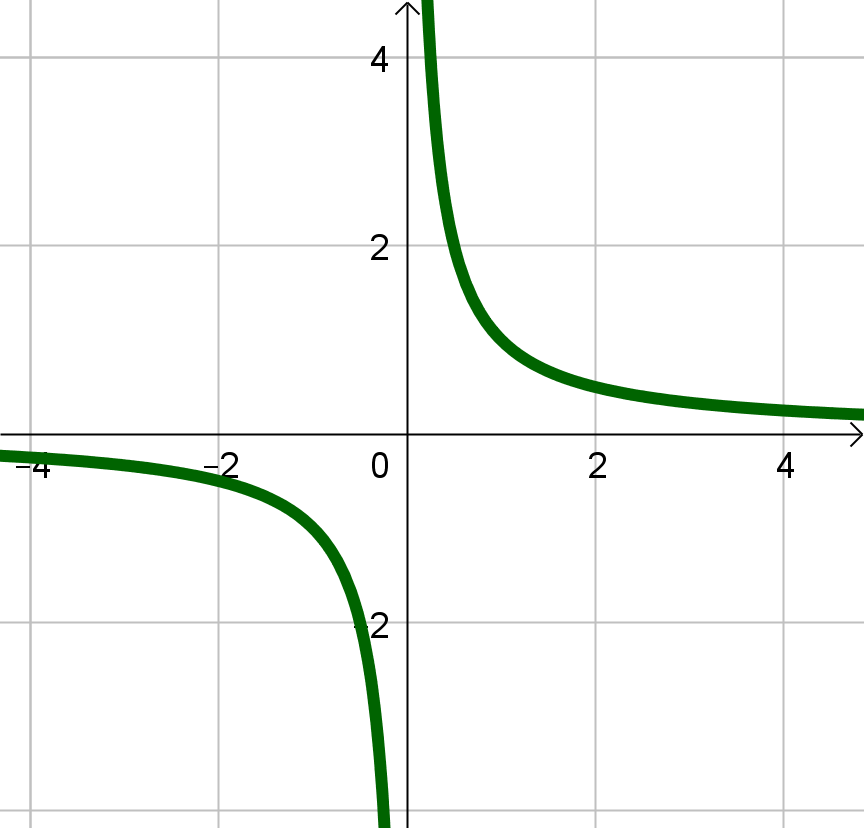 Quadratique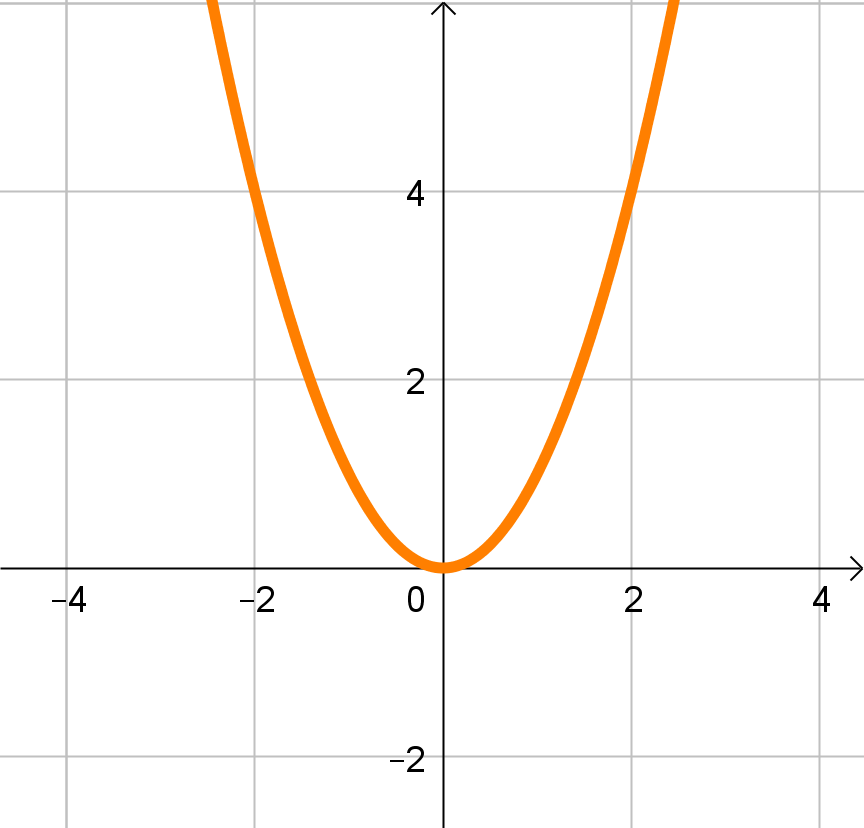 Exponentiel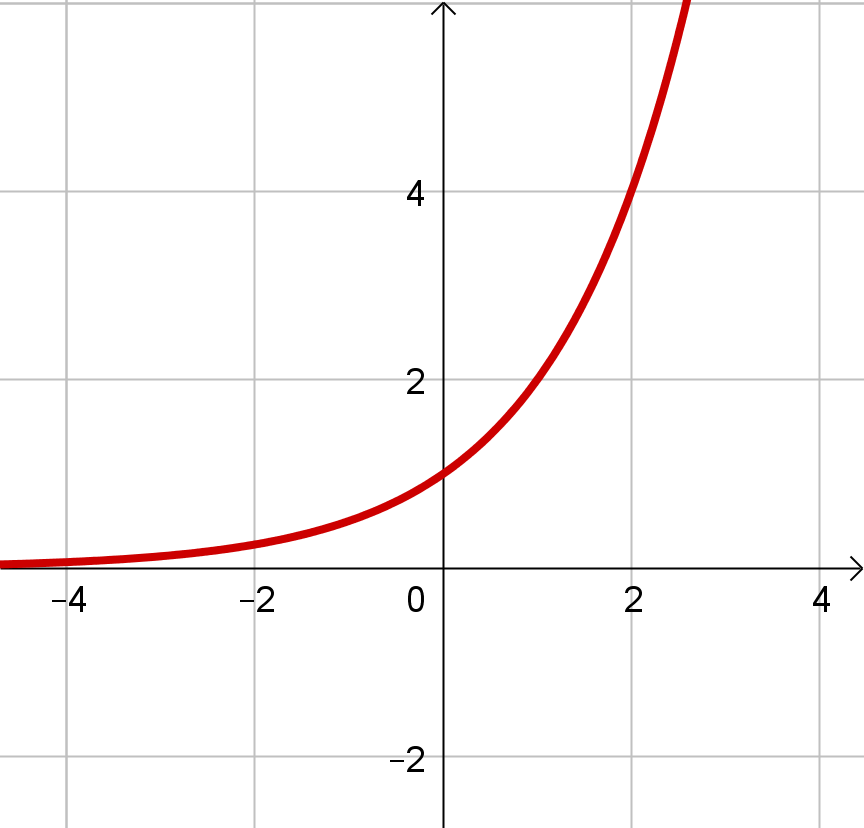 (pour la réflexion avec un axe vertical, mettre )Racine carrée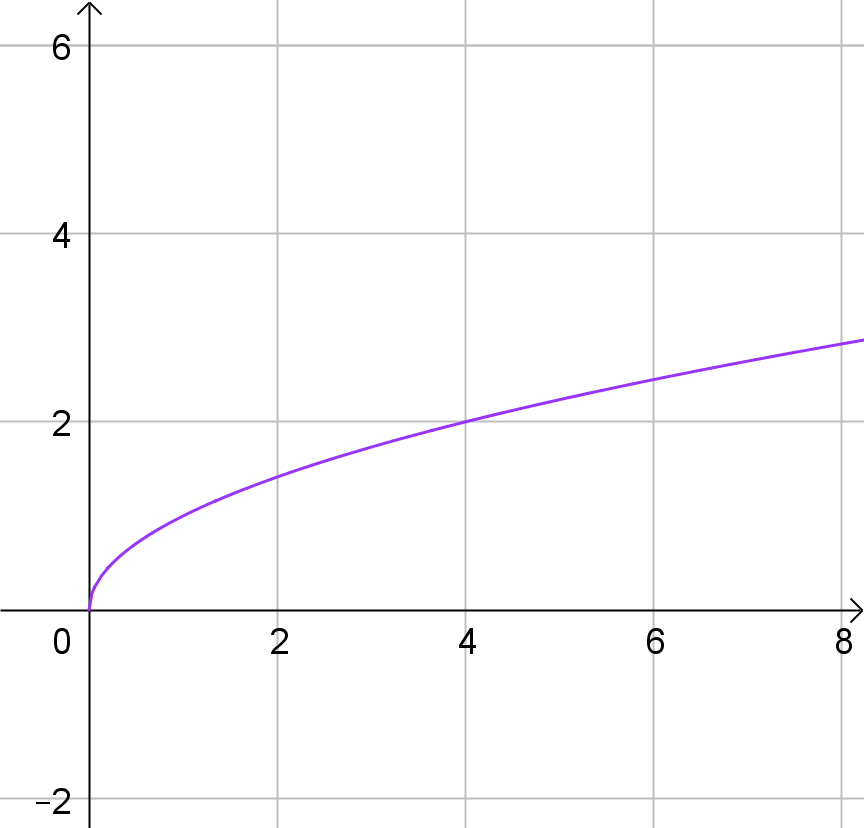 Sinusoïdale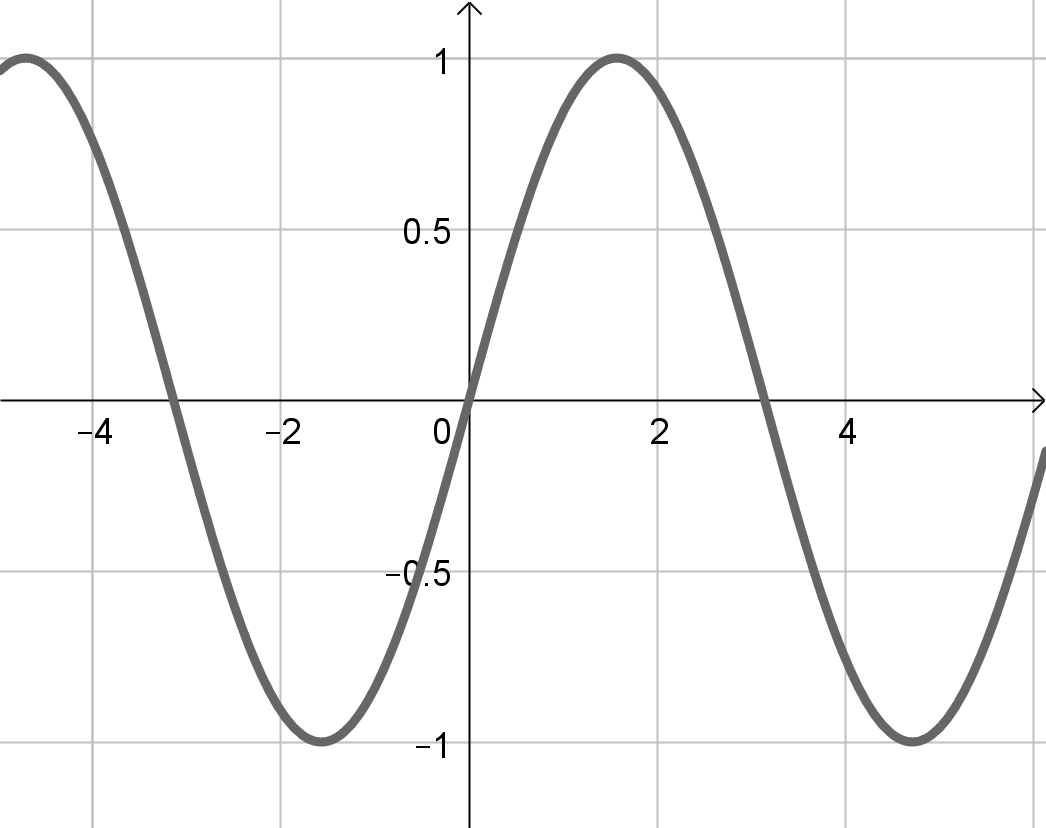 où  est le rayon du cercleCercle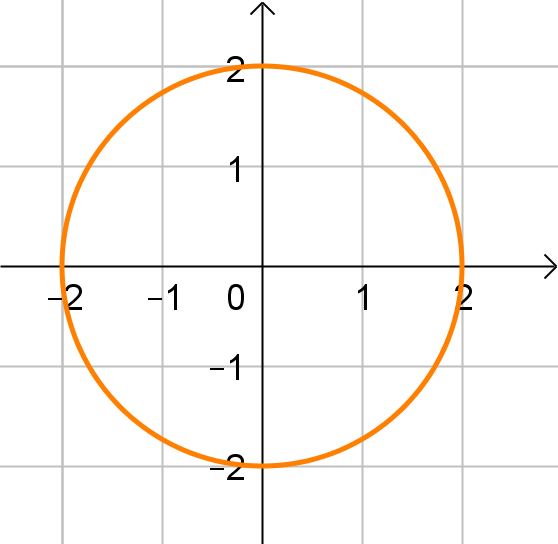 Contraintes#Ce que vous avez inscrit dans desmos.comNb pointsUtilisez au moins 5 fonctions affines.1Utilisez au moins 5 fonctions affines.1Utilisez au moins 5 fonctions affines.1Utilisez au moins 5 fonctions affines.1Utilisez au moins 5 fonctions affines.1Utilisez au moins 3 fonctions quadratiques n’ayant pas l’origine du plan cartésien comme sommet.1Utilisez au moins 3 fonctions quadratiques n’ayant pas l’origine du plan cartésien comme sommet.1Utilisez au moins 3 fonctions quadratiques n’ayant pas l’origine du plan cartésien comme sommet.1Utilisez au moins 2 fonctions exponentielles.1Utilisez au moins 2 fonctions exponentielles.1Utilisez au moins 2 fonctions autre que celles utilisées dans le cours de CST.1Utilisez au moins 2 fonctions autre que celles utilisées dans le cours de CST.1Utilisez deux fonctions affines parallèles.1Utilisez deux fonctions affines parallèles.1Utilisez une droite verticale.1Utilisez deux fonctions nulles.1Élément à donner#RéponseDonnez le domaine de votre dessin.5Donnez le codomaine de votre dessin.5Donnez une fonction croissante sur son domaine.1Donnez une fonction décroissante sur son domaine.1Donnez une fonction positive sur son domaine.1Donnez une fonction négative sur son domaine.1Nombre de fonctions]0,10[[10,15[[15,20[[20,25[[25,30[[30,35[[35, /2025811141720